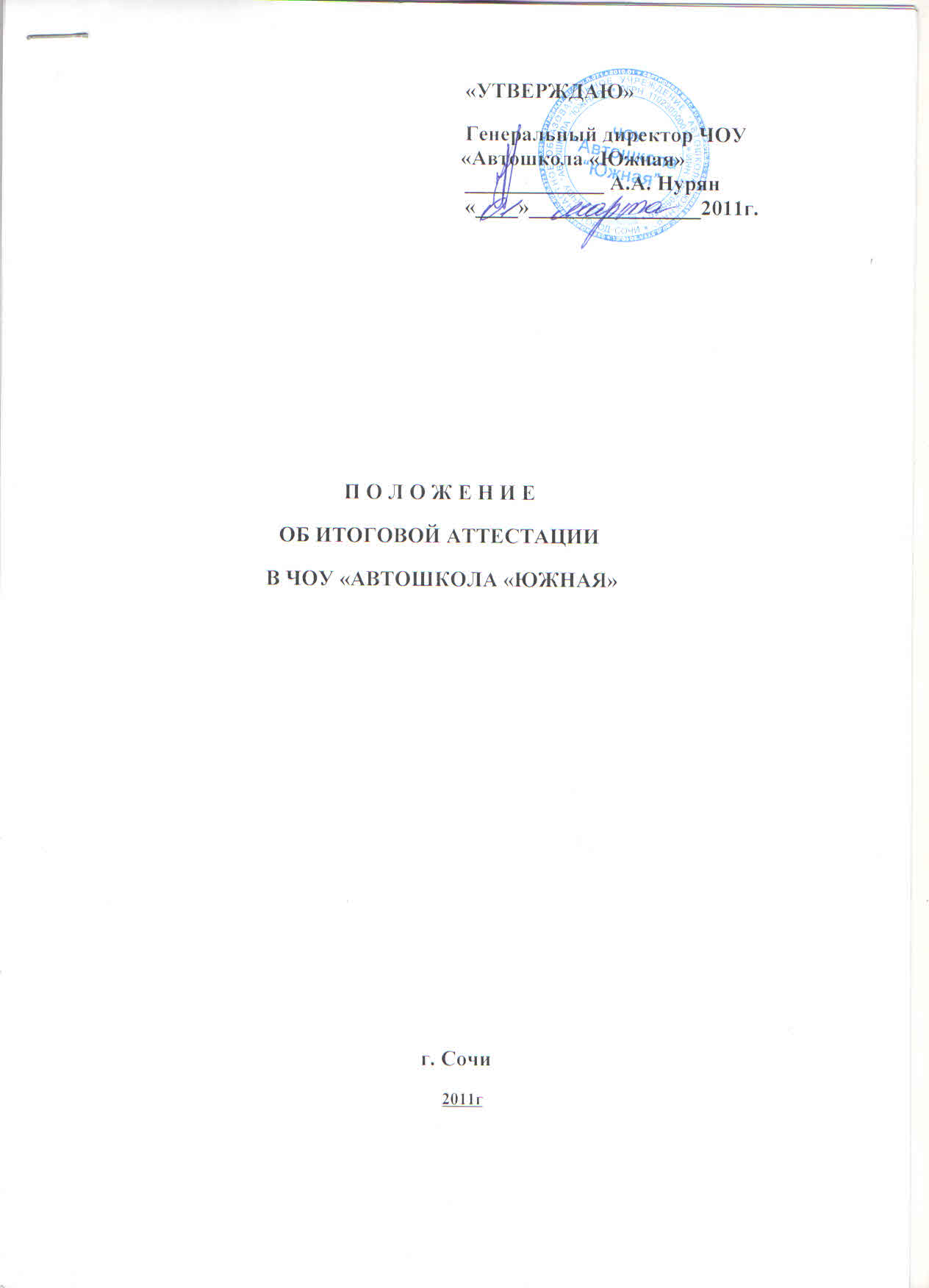 1. Общие положения1.1. В соответствии с Законом Российской Федерации «Об образовании» итоговая аттестация  обучающихся является обязательной. 1.2. Итоговая аттестация выпускников проводится по окончании курса обучения, имеющего профессиональную завершенность, и заключается в определении соответствия уровня подготовки выпускников требованиям образовательных стандартов с последующей выдачей документа установленного образца.1.3. Положение об итоговой аттестации разработано в соответствии с требованиями Закона об образовании Российской Федерации, нормативными документами по подготовке водителей и является организационно-методической основой проверки уровня подготовки выпускников.1.4. Положение является локальным актом ЧОУ «Автошкола «Южная», утверждено приказом руководителя, его действие распространяется на всех обучающихся в ЧОУ «Автошкола «Южная».1.5. Общее руководство и ответственность за организацию, и своевременностьпроведения итоговой аттестации возлагается на заместителя руководителя по учебной работе.2. Состав аттестационной комиссии и ее функции2.1. Итоговая аттестация выпускников осуществляется аттестационной комиссией, состав которой формируется из преподавателей и мастеров производственного обучения вождению транспортных средств аттестуемой группы выпускников, а также специалистов заинтересованных организаций и ведомств (по согласованию) и утверждается приказом руководителя.2.2. Аттестационную комиссию возглавляет председатель, который организует и контролирует деятельность аттестационной комиссии, обеспечивает единство требований, предъявляемых к выпускникам.2.3. Председатель назначается из числа руководящих работников ЧОУ «Автошкола «Южная».2.4. Основными функциями аттестационной комиссии являются:- комплексная оценка уровня подготовки выпускника и его соответствие требованиям образовательного стандарта профессиональной подготовки;- принятие решения о прохождении выпускником итоговой аттестации и выдаче ему соответствующего документа;- принятие решения о не прохождении выпускником итоговой аттестации и отказе в выдаче ему соответствующего документа;- подготовка рекомендаций по совершенствованию качества профессиональной подготовки на основе анализа результатов итоговой аттестации выпускников.2.5. Аттестационная комиссия руководствуется в своей деятельности  настоящим Положением, а также образовательными стандартами в части требований к содержанию и уровню подготовки выпускников по профессии «Водитель транспортного средства».3. Содержание итоговой аттестации.3.1. Итоговая аттестация выпускников, обучавшихся по программе профессиональной подготовки водителей транспортных средств, заключается в самостоятельном выполнении обучающимися теоретических и практических заданий, предусмотренных программой обучения, оценка их качества, выявления фактического уровня знаний, умений и практических навыков обучающихся и состоит из нескольких аттестационных испытаний следующих видов:- сдача итоговых экзаменов по отдельным учебным предметам, включенным в перечень итоговой аттестации в рамках основной образовательной программы;- выполнение практического задания по профессии (вождение автомобиля) в пределах требований образовательного стандарта профессиональной подготовки.3.2. Конкретный перечень экзаменов и практических заданий, входящих в состав итоговой аттестации выпускников в рамках программы профессиональной подготовки, порядок, формы и сроки проведения устанавливаются ЧОУ «Автошкола «Южная»самостоятельно, исходя из примерного учебного плана по профессии и соответствующих рекомендаций  Министерства образования Российской Федерации.3.3. Итоговый экзамен по отдельным учебным предметам должен определять уровень усвоения выпускником материала, предусмотренного учебной программой по предмету в рамках основной профессиональной образовательной программы.3.4. Выпускная практическая работа по профессии (вождение автомобиля) должна соответствовать требованиям к уровню профессиональной подготовки выпускника, предусмотренному квалификационной характеристикой.3.5. Итоговая аттестация выпускников не может быть заменена оценкой уровня их подготовки на основе текущего контроля успеваемости  и результатов промежуточной аттестации.4. Порядок проведения итоговой аттестации4.1. Итоговая аттестация проводится за счет специально выделенного времени на комплексный экзамен и за счет времени, отводимого на практическое обучение.4.2. Преподавателями по предметам «Основы законодательства в сфере дорожного движения», «Основы безопасного управления транспортным средством» не позднее, чем за месяц до проведения аттестации, составляется перечень вопросов по изученному материалу (зачетные билеты), который утверждается руководителем. 4.3. Мастерами производственного обучения вождению транспортных средств не позднее, чем за месяц до проведения аттестации, составляется перечень упражнений по обучению вождению, который утверждается руководителем. 4.4. Не позднее, чем за месяц до начала итоговой аттестации, до сведения обучающихся доводится конкретный перечень экзаменов по учебным предметам, входящим в состав итоговой аттестации, а также набор экзаменационных тестов и практических упражнений в соответствии со стандартом профессиональной подготовки. 4.5. Заместителем руководителя по учебной работе составляется расписание консультаций и график проведения аттестации, который утверждается руководителем.4.6. Преподаватель:- организует подготовку учебного кабинета к проведению аттестации;- обеспечивает явку обучающихся на консультации и аттестацию.4.7. Мастер производственного обучения:- организует подготовку учебного автодрома и автомобиля к проведению аттестации;- обеспечивает явку обучающихся на итоговую аттестацию.4.8. Порядок проведения теоретического экзамена:- обучающиеся заходят в подготовленную к экзамену аудиторию, в которой находятся члены аттестационной комиссии, берут экзаменационные билеты, объявляют комиссии свои Ф.И.О. и номер билета, садятся на учебные места и  заполняют в билетах графы Ф.И.О. и дату проведения экзамена;- по окончанию организационной процедуры обучающиеся приступают к выполнению задания. Время выполнения задания –20 минут;- по окончанию выполнения задания обучающиеся подписывают экзаменационные билеты с выполненным заданием, сдают их комиссии и выходят из аудитории;- после выполнения задания всей учебной группой, комиссия проверяет ответы, выставляет оценки и объявляет их обучающимся; - при проведении аттестации комиссия вправе задать дополнительные вопросы в пределах учебной программы для выявления действительных знаний, умений и навыков аттестующихся учащихся; - при сдаче теоретического экзамена с использованием АСУ, результат выполнения задания учащийся узнает сразу.4.9. Порядок проведения практического экзамена:- практический экзамен проходит в два этапа – 1 этап проводится на автодроме, 2 этап проводится на испытательном маршруте в условиях реального дорожного движения;- практический экзамен принимается на том же транспортном средстве, на котором проводилось обучение; - при проведения экзамена в транспортном средстве должны находиться обучающийся и экзаменатор с помощником;- каждый из этапов экзамена оценивается независимо друг от друга по следующей системе: положительная оценка- «сдал», отрицательная оценка- «не сдал». По окончании каждого этапа экзаменов экзаменационный лист с итоговой оценкой подписывается экзаменатором и обучающимся;- экзамен проводится одним из двух методов: несколько обучающихся осуществляют выполнение упражнений (1 этап) и поездки по испытательному маршруту (2 этап) поочередно или несколько обучающихся осуществляют выполнение упражнений (1 этап) и поездки по испытательному маршруту (2 этап) одновременно. Методика проведения экзамена выбирается в зависимости от количества обучающихся, экзаменаторов и используемых для принятия экзамена транспортных средств;- общее время выполнения испытательных упражнений (1 этап) рассчитывается по формуле и используется в качестве одного из оценочных параметров при приеме экзамена. Продолжительность экзамена на испытательном маршруте (2 этап) – не менее 20 минут. Экзамен может быть прекращен досрочно при получении обучающимся оценки «не сдал»;- испытательный маршрут и последовательность выполнения задания в процессе движения по нему определяются экзаменатором. Контроль правильности выполнения заданий осуществляется экзаменатором визуально;- используемые для приема экзаменов транспортные средства могут быть оборудованы аппаратно-программными комплексами, обеспечивающими аудио- и видеонаблюдение за дорожной обстановкой, действием обучающегося и экзаменатора, а также регистрацию полученной информации;- для каждого испытательного упражнения на автодроме, а также для заданий на испытательном маршруте определен перечень ошибок, за которые обучающимся начисляются штрафные баллы, предусмотренные контрольными таблицами;- оценка «сдал» за экзамен выставляется, если обучающийся выполнил в установленное время все задания и набрал при этом 20 и менее штрафных баллов на 1 этапе и 20 и менее штрафных баллов на 2 этапе. 4.10. Порядок подведения итогов теоретического и практического экзаменов:- по окончании всех этапов итоговой аттестации проводится заседание комиссии по итоговой аттестации, на котором принимается решение о результате аттестации каждого обучающегося (положительном или отрицательном), выдаче успешно прошедшим итоговую аттестацию выпускникам соответствующего документа установленного образца, оформляется протокол итоговой аттестации и подписывается всеми членами комиссии;- на основании принятого аттестационной комиссией решения руководитель издает приказы о выпуске учащихся и о допуске их на экзамен в ГИБДД на право получения водительского удостоверения;- в свидетельство установленного образца  выносятся оценки по предметам, не входящим в перечень итоговой аттестации (комплексного экзамена), по результатам текущей успеваемости, из сводной ведомости, а по предметам, входящим в перечень итоговой аттестации – из протокола итоговой аттестации.4.11. К итоговой аттестации допускаются выпускники, завершившие обучение в рамках основной профессиональной образовательной программы (курса обучения) и успешно прошедшие промежуточную аттестацию. Допуск к итоговой аттестации оформляется приказом руководителя.4.12. Выпускники, не сдавшие итоговых экзаменов по отдельным учебным предметам, не допускаются к последующему этапу итоговой аттестации.4.13. Выпускникам, не прошедшим аттестационных испытаний в полном объеме и в установленные сроки по уважительным причинам, может быть назначен другой срок их проведения или их аттестация может быть отложена до следующего периода работы аттестационной комиссии.4.14. При наличии разногласий между членами аттестационной комиссии в определении оценки уровня знаний и умений выпускника или несогласии выпускника с оценкой аттестационной комиссии качества его знаний и умений возможно проведение повторной аттестации аттестационной комиссией другого состава.4.15. Выпускники, не прошедшие всех аттестационных испытаний по неуказанным в настоящем Положении причинам, отчисляются из ЧОУ «Автошкола «Южная».4.16. Протоколы итоговой аттестации выпускников и сводные ведомости итоговых оценок по изученным предметам хранятся постоянно в архиве ЧОУ «Автошкола «Южная».5. Оформление подготовки, проведения и результатов итоговой аттестации5.1. К началу проведения итоговой аттестации готовится следующий перечень документов:- Приказ руководителя о проведении итоговой аттестации.- Приказ руководителя о создании аттестационной комиссии для проведения итоговой аттестации.- Приказ руководителя о допуске обучающихся к итоговой аттестации.- Журнал теоретического обучения.- Сводная ведомость успеваемости обучающихся.- Зачетные билеты по правилам дорожного движения.- Перечень упражнений по освоению обучения вождению.- Индивидуальные  карточки по обучению вождению.- Экзаменационные листы по вождению.- Протокол итоговой аттестации.6. Проведение повторной аттестации6.1. Повторная аттестация проводится для обучающихся, не допущенных до аттестации в отведенные сроки, получивших неудовлетворительные оценки на аттестации, а так же не имеющие возможности держать ее вместе с группой по уважительным причинам; они проходят аттестацию в дополнительные сроки.6.2. Для проведения аттестации в дополнительные сроки издается приказ руководителя с указанием лиц, допущенных к аттестации, составляется и утверждается дополнительное расписание консультации и аттестации.6.3. Обучающиеся, освобожденные от занятий по состоянию здоровья, аттестуются отдельно по мере выздоровления индивидуально, с соответствующим оформлением документации.6.4. По окончании повторной аттестации ЧОУ «Автошкола «Южная» подводит итоги и принимает решение о допуске обучающихся к экзаменам в ГИБДД на право получения водительского удостоверения (или отчислении). Решение утверждается приказом руководителя, который доводится до сведения обучающихся.